Znak sprawy: ZUT/ATT/231- 393/2020ZAŁĄCZNIK nr 1do Zapytania ofertowego nr 29/2020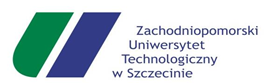 ..........................................................................................................................................................................................................................................(Nazwa i adres Wykonawcy)Nr telefonu:	....................................................Nr faksu:	....................................................Nr e-mail:	....................................................Formularz OfertowyNawiązując do zaproszenia do złożenia oferty na:Dostosowanie pomieszczeń w budynku RCIiTT przy ul. Jagiellońskiej 20-21 
w Szczecinie w ramach projektu „Akademia Kształtowania Przestrzeni Dostępnej”1. 	Oferujemy wykonanie przedmiotu zamówienia za wynagrodzeniem w kwocie: - Cena netto bez podatku od towarów i usług:…...................................................zł,   słownie: …………………………………………………...............................................,- Cena brutto z podatkiem od towarów i usług (cena oferty): ...……………………......zł,   słownie: …………………………………………………...............................................,Przedmiot zamówienia zostanie wykonany w terminie: do 30 dni od podpisania umowy.Oświadczamy, że wykonamy pełen zakres rzeczowy zamówienia określonego przez Zamawiającego z materiałów własnych.Oświadczamy, że uważamy się za związanych niniejszą ofertą przez okres 30 dni od terminu składania ofert. Oświadczamy, że w przypadku wyboru naszej oferty, zobowiązujemy się do podpisania umowy w miejscu i terminie wyznaczonym przez Zamawiającego. Na wykonaną usługę udzielamy 60 miesięcznej gwarancji i rękojmi liczonej od daty odbioru końcowego przedmiotu umowy.Wynagrodzenie Wykonawcy za wykonaną usługę nastąpi kosztorysem powykonawczym.Oświadczamy, że posiadamy wszelkie kwalifikacje i możliwości potrzebne do zrealizowania przedmiotu zamówienia.Oświadczamy, że zapoznaliśmy się z Załącznikiem nr 2  do IWZ – Przedmiar robót. Oświadczamy, że zapoznaliśmy się z Załącznikiem nr 3 do IWZ – Tabliczka wejściowa  20x15.Oświadczamy, że zapoznaliśmy się z Załącznikiem nr 4 do IWZ – Tablica 50x50Oświadczamy, że zapoznaliśmy się z Załącznikiem nr 5 do IWZ – Napis przestrzennyOświadczamy, że zapoznaliśmy się z Załącznikiem nr 6 do IWZ – Zasady postępowania w sytuacjach zagrożenia dla pracowników firm zewnętrznych wykonujących prace na terenie Zachodniopomorskiego Uniwersytetu Technologicznego w SzczecinieOświadczamy, że zapoznaliśmy się z Załącznikiem nr 7 do IWZ – Klauzula informacyjna administratora danych.Oświadczamy, że zapoznaliśmy się z Załącznikiem nr 8 do IWZ – Specyfikacja Techniczna Wykonania i Odbioru Robót BudowlanychOświadczamy, że zapoznaliśmy się z Załącznikiem nr 9 do IWZ – Specyfikacja Techniczna Wykonania i Odbioru Robót – instalacje elektrycznednia:………………………....................................………..............................................(podpis osoby upoważnionej do reprezentacji)Znak sprawy: ZUT/ATT/231-393/2020OświadczenieOświadczam, że jako Wykonawca biorący udział w zapytaniu ofertowym na:Dostosowanie pomieszczeń w budynku RCIiTT przy ul. Jagiellońskiej 20-21 w Szczecinie w ramach projektu „Akademia Kształtowania Przestrzeni Dostępnej”spełniam warunki udziału: posiadam uprawnienia do wykonania określonej działalności, posiadam wiedzę i doświadczenie do wykonania zamówienia,dysponuję odpowiednim potencjałem oraz osobami zdolnymi do wykonania zamówienia,znajduję się w sytuacji ekonomicznej i finansowej zapewniającej wykonanie zamówienia.Szczecin, dnia........................................................................................................... (podpis i pieczęć firmy)